SurfaceMicrosoft kynnti Surface spjaldtölvuna á sérstökum viðburði í Los Angeles fyrir stuttu og er greinilegt að fyrirtækið ætlar að leggja allt í sölurnar til að keppa við Apple.Surface Pro er í raun fullbúin tölva sem getur keyrt Windows 8 hugbúnað, s.s. Office pakkann. Þetta mun væntanlega gera hana mjög vænlegan kost innan fyrirtækja og stofnana, s.s. innan skólakerfisins.FylgihlutirSurface fylgir byltingarkennt hulstur (e. cover) sem verndar gripinn en er um leið lyklaborð sem er stórsniðug hugmynd. Það sem meira er, hægt er að nota stafræna penna til að skrifa eða teikna beint á glerið.Fyrstu viðbrögð upplýsingatæknigeirans við kynningu Microsoft Surface hafa verið mjög jákvæð, þó vissulega sé mörgum spurningum enn ósvarað.Windows 8Metro valmyndÍ Windows 8 er Metro valmynd sem kemur í stað Start-hnappsins. Þetta er ein mest áberandi og umdeildasta breytingin á stýrikerfinu. Helsta ástæða breytingarinnar er spjaldtölvuvæðingin og nýtt snertiviðmót fartölva. Windows verður líka til fyrir spjaldtölvur með ARM örgjörva. Þá er hægt að setja inn smáforrit, tónlist og leiki í sérstakri Windows Store.
File History kemur í stað previous versions og backup and restore úr eldri útgáfum af Windows og er nokkurs konar afritun fyrir tölvuna sem notandi getur stýrt sjálfur.Nú þegar hefur verið kynnt til sögunnar Surface spjaldtölvan frá Microsoft sem inniheldur ARM örgjörva og er knúin af Windows RT. Þessi spjaldtölva mun ekki geta keyrt Windows forritin.Nexus 7 Í hvert skipti sem Google gefur út nýja útgáfu af Android stýrikerfinu kynnir fyrirtækið til sögunnar Nexus snjallsíma sem knúinn er af hreinræktuðum Android kóða.Sökum þessa má leiða getur að því að Google ætli sér einkum að keppa við Kindle Fire frá Amazon og sambærilegan vélbúnað Í þessari umferð alla vega.SpjaldtölvurLestölvurMicrosoft SurfaceSurface er 9,3mm spjaldtölva með 10,6 tommu
skjá sem er stærri en iPad og vegur örlítið
meira en iPad 3 eða um 680 g.Nexus 7Nexus 7 er framleidd af Asus og skartar sjö tommu
skjá með 1280×800 pixla upplausn.Kindle FireKindle Fire er lestölva frá Amazon.com, með 7 tommu
skjá, IPS tækni og keyrir á Android stýrikerfinu.Þróun í tölvubúnaði – fjölbreytni eykstTölvubúnaðurFartölvurBorðtölvurTurntölvurSambyggðartölvurSpjaldtölvurVinnustöðvarWindows málviðmótspakki (LIP)Windows málviðmótspakkinn (LIP) býður upp á þýddar útgáfur (að hluta til) af mest notuðu svæðunum í Windows. Eftir uppsetningu pakkans mun texti í leiðsagnarforritum, svargluggum, valmyndum og hjálpar- og stuðningsatriðum birtast á tungumáli pakkans. Textinn sem ekki er þýddur verður á grunnmáli Windows 8. Hægt er að setja upp Windows málviðmótspakka (LIP) í öllum útgáfum Windows 8.Heimild fengin af slóðinni http://www.sfjalar.net/.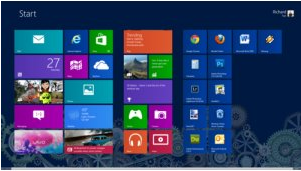 